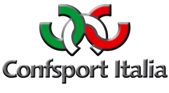 Firma Allenatore.....................                                                  Firma Giudice................................Esercizio di SquadraEsercizio di SquadraEsercizio di SquadraEsercizio di SquadraGiudice №°Giudice №°Giudice №°Giudice №°Giudice №°№ Squadra№ SquadraSocietà  Società  Società  Società  Società  Società  Data  Data  DifficoltàDifficoltàDifficoltàGIUDICEDifficoltàDifficoltàDifficoltàDifficoltàDifficoltàGIUDICEGIUDICEDifficoltàDifficoltàDifficoltàDifficoltàGIUDICEValoreValoreValoreValoreValoreValoreValoreValoreValoreValoreValoreValoreValoreValoreValoreValoreValoreValoreValoreValoreValoreValoreValoreValoreValoreValoreValoreValoreValoreValoreValoreValoreValoreValoreValoreValoreValoreValoreValoreValoreValoreValoreValoreValoreValoreValoreValoreValoreValoreValoreValoreValoreValoreValoreValoreValoreValoreValoreValoreValoreValoreValoreValoreValoreValoreValoreValoreValoreValoreValoreValoreValoreValoreValoreValoreValoreValoreValoreValoreValoreValoreValoreValoreValoreUso della musica con voce e paroleUso della musica con voce e paroleUso della musica con voce e paroleUso della musica con voce e paroleUso della musica con voce e paroleUso della musica con voce e paroleUso della musica con voce e paroleUso della musica con voce e paroleUso della musica con voce e paroleUso della musica con voce e paroleUso della musica con voce e paroleTOTALETOTALETOTALETOTALETOTALEPenalità p. 0,30Esecuzione simultanea di 3 o più difficoltà corporee differenti di tutte le ginnaste durante la difficoltà senza scambioSe sulla scheda è scorretto:il valore totale di tutte le difficoltàil valore di una difficoltàPiù di un "tour lent" per ogni difficoltà eseguita, ma non dichiarata sulla scheda ufficiale (eccetto quelle con rotazione del valore di 0,10 in EDR, scambi e collaborazioniAssenza di un gruppo corporeoPer ogni elemento di collaborazione mancante (oltre lo scambio)Mancanza di differenti tipi di lanci e/o riprese durante la difficoltà con scambioPenalità p. 0,30Esecuzione simultanea di 3 o più difficoltà corporee differenti di tutte le ginnaste durante la difficoltà senza scambioSe sulla scheda è scorretto:il valore totale di tutte le difficoltàil valore di una difficoltàPiù di un "tour lent" per ogni difficoltà eseguita, ma non dichiarata sulla scheda ufficiale (eccetto quelle con rotazione del valore di 0,10 in EDR, scambi e collaborazioniAssenza di un gruppo corporeoPer ogni elemento di collaborazione mancante (oltre lo scambio)Mancanza di differenti tipi di lanci e/o riprese durante la difficoltà con scambioPenalità p. 0,30Esecuzione simultanea di 3 o più difficoltà corporee differenti di tutte le ginnaste durante la difficoltà senza scambioSe sulla scheda è scorretto:il valore totale di tutte le difficoltàil valore di una difficoltàPiù di un "tour lent" per ogni difficoltà eseguita, ma non dichiarata sulla scheda ufficiale (eccetto quelle con rotazione del valore di 0,10 in EDR, scambi e collaborazioniAssenza di un gruppo corporeoPer ogni elemento di collaborazione mancante (oltre lo scambio)Mancanza di differenti tipi di lanci e/o riprese durante la difficoltà con scambioPenalità p. 0,30Esecuzione simultanea di 3 o più difficoltà corporee differenti di tutte le ginnaste durante la difficoltà senza scambioSe sulla scheda è scorretto:il valore totale di tutte le difficoltàil valore di una difficoltàPiù di un "tour lent" per ogni difficoltà eseguita, ma non dichiarata sulla scheda ufficiale (eccetto quelle con rotazione del valore di 0,10 in EDR, scambi e collaborazioniAssenza di un gruppo corporeoPer ogni elemento di collaborazione mancante (oltre lo scambio)Mancanza di differenti tipi di lanci e/o riprese durante la difficoltà con scambioPenalità p. 0,30Esecuzione simultanea di 3 o più difficoltà corporee differenti di tutte le ginnaste durante la difficoltà senza scambioSe sulla scheda è scorretto:il valore totale di tutte le difficoltàil valore di una difficoltàPiù di un "tour lent" per ogni difficoltà eseguita, ma non dichiarata sulla scheda ufficiale (eccetto quelle con rotazione del valore di 0,10 in EDR, scambi e collaborazioniAssenza di un gruppo corporeoPer ogni elemento di collaborazione mancante (oltre lo scambio)Mancanza di differenti tipi di lanci e/o riprese durante la difficoltà con scambioPenalità p. 0,50 La scheda ha più difficoltà richieste dal programma (verranno valutate solo le prime eseguite in ordine cronologico)La scheda/esercizio ha meno difficoltà previste dal programmaLa scheda/esercizio non ha 1 combinazione di passi di danza S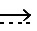 La scheda/esercizio ha più di un rischio 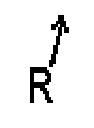 Penalità p. 0,50 La scheda ha più difficoltà richieste dal programma (verranno valutate solo le prime eseguite in ordine cronologico)La scheda/esercizio ha meno difficoltà previste dal programmaLa scheda/esercizio non ha 1 combinazione di passi di danza SLa scheda/esercizio ha più di un rischio Penalità p. 0,50 La scheda ha più difficoltà richieste dal programma (verranno valutate solo le prime eseguite in ordine cronologico)La scheda/esercizio ha meno difficoltà previste dal programmaLa scheda/esercizio non ha 1 combinazione di passi di danza SLa scheda/esercizio ha più di un rischio Penalità p. 0,50 La scheda ha più difficoltà richieste dal programma (verranno valutate solo le prime eseguite in ordine cronologico)La scheda/esercizio ha meno difficoltà previste dal programmaLa scheda/esercizio non ha 1 combinazione di passi di danza SLa scheda/esercizio ha più di un rischio Penalità p. 0,50 La scheda ha più difficoltà richieste dal programma (verranno valutate solo le prime eseguite in ordine cronologico)La scheda/esercizio ha meno difficoltà previste dal programmaLa scheda/esercizio non ha 1 combinazione di passi di danza SLa scheda/esercizio ha più di un rischio Penalità p. 0,50 La scheda ha più difficoltà richieste dal programma (verranno valutate solo le prime eseguite in ordine cronologico)La scheda/esercizio ha meno difficoltà previste dal programmaLa scheda/esercizio non ha 1 combinazione di passi di danza SLa scheda/esercizio ha più di un rischio Penalità p. 0,50 La scheda ha più difficoltà richieste dal programma (verranno valutate solo le prime eseguite in ordine cronologico)La scheda/esercizio ha meno difficoltà previste dal programmaLa scheda/esercizio non ha 1 combinazione di passi di danza SLa scheda/esercizio ha più di un rischio PenalitàPenalitàPenalitàPenalitàPenalità p. 0,30Esecuzione simultanea di 3 o più difficoltà corporee differenti di tutte le ginnaste durante la difficoltà senza scambioSe sulla scheda è scorretto:il valore totale di tutte le difficoltàil valore di una difficoltàPiù di un "tour lent" per ogni difficoltà eseguita, ma non dichiarata sulla scheda ufficiale (eccetto quelle con rotazione del valore di 0,10 in EDR, scambi e collaborazioniAssenza di un gruppo corporeoPer ogni elemento di collaborazione mancante (oltre lo scambio)Mancanza di differenti tipi di lanci e/o riprese durante la difficoltà con scambioPenalità p. 0,30Esecuzione simultanea di 3 o più difficoltà corporee differenti di tutte le ginnaste durante la difficoltà senza scambioSe sulla scheda è scorretto:il valore totale di tutte le difficoltàil valore di una difficoltàPiù di un "tour lent" per ogni difficoltà eseguita, ma non dichiarata sulla scheda ufficiale (eccetto quelle con rotazione del valore di 0,10 in EDR, scambi e collaborazioniAssenza di un gruppo corporeoPer ogni elemento di collaborazione mancante (oltre lo scambio)Mancanza di differenti tipi di lanci e/o riprese durante la difficoltà con scambioPenalità p. 0,30Esecuzione simultanea di 3 o più difficoltà corporee differenti di tutte le ginnaste durante la difficoltà senza scambioSe sulla scheda è scorretto:il valore totale di tutte le difficoltàil valore di una difficoltàPiù di un "tour lent" per ogni difficoltà eseguita, ma non dichiarata sulla scheda ufficiale (eccetto quelle con rotazione del valore di 0,10 in EDR, scambi e collaborazioniAssenza di un gruppo corporeoPer ogni elemento di collaborazione mancante (oltre lo scambio)Mancanza di differenti tipi di lanci e/o riprese durante la difficoltà con scambioPenalità p. 0,30Esecuzione simultanea di 3 o più difficoltà corporee differenti di tutte le ginnaste durante la difficoltà senza scambioSe sulla scheda è scorretto:il valore totale di tutte le difficoltàil valore di una difficoltàPiù di un "tour lent" per ogni difficoltà eseguita, ma non dichiarata sulla scheda ufficiale (eccetto quelle con rotazione del valore di 0,10 in EDR, scambi e collaborazioniAssenza di un gruppo corporeoPer ogni elemento di collaborazione mancante (oltre lo scambio)Mancanza di differenti tipi di lanci e/o riprese durante la difficoltà con scambioPenalità p. 0,30Esecuzione simultanea di 3 o più difficoltà corporee differenti di tutte le ginnaste durante la difficoltà senza scambioSe sulla scheda è scorretto:il valore totale di tutte le difficoltàil valore di una difficoltàPiù di un "tour lent" per ogni difficoltà eseguita, ma non dichiarata sulla scheda ufficiale (eccetto quelle con rotazione del valore di 0,10 in EDR, scambi e collaborazioniAssenza di un gruppo corporeoPer ogni elemento di collaborazione mancante (oltre lo scambio)Mancanza di differenti tipi di lanci e/o riprese durante la difficoltà con scambioPenalità p. 0,50 La scheda ha più difficoltà richieste dal programma (verranno valutate solo le prime eseguite in ordine cronologico)La scheda/esercizio ha meno difficoltà previste dal programmaLa scheda/esercizio non ha 1 combinazione di passi di danza SLa scheda/esercizio ha più di un rischio Penalità p. 0,50 La scheda ha più difficoltà richieste dal programma (verranno valutate solo le prime eseguite in ordine cronologico)La scheda/esercizio ha meno difficoltà previste dal programmaLa scheda/esercizio non ha 1 combinazione di passi di danza SLa scheda/esercizio ha più di un rischio Penalità p. 0,50 La scheda ha più difficoltà richieste dal programma (verranno valutate solo le prime eseguite in ordine cronologico)La scheda/esercizio ha meno difficoltà previste dal programmaLa scheda/esercizio non ha 1 combinazione di passi di danza SLa scheda/esercizio ha più di un rischio Penalità p. 0,50 La scheda ha più difficoltà richieste dal programma (verranno valutate solo le prime eseguite in ordine cronologico)La scheda/esercizio ha meno difficoltà previste dal programmaLa scheda/esercizio non ha 1 combinazione di passi di danza SLa scheda/esercizio ha più di un rischio Penalità p. 0,50 La scheda ha più difficoltà richieste dal programma (verranno valutate solo le prime eseguite in ordine cronologico)La scheda/esercizio ha meno difficoltà previste dal programmaLa scheda/esercizio non ha 1 combinazione di passi di danza SLa scheda/esercizio ha più di un rischio Penalità p. 0,50 La scheda ha più difficoltà richieste dal programma (verranno valutate solo le prime eseguite in ordine cronologico)La scheda/esercizio ha meno difficoltà previste dal programmaLa scheda/esercizio non ha 1 combinazione di passi di danza SLa scheda/esercizio ha più di un rischio Penalità p. 0,50 La scheda ha più difficoltà richieste dal programma (verranno valutate solo le prime eseguite in ordine cronologico)La scheda/esercizio ha meno difficoltà previste dal programmaLa scheda/esercizio non ha 1 combinazione di passi di danza SLa scheda/esercizio ha più di un rischio PUNTEGGIO FINALE GIUDICEPUNTEGGIO FINALE GIUDICEPUNTEGGIO FINALE GIUDICEPUNTEGGIO FINALE GIUDICE